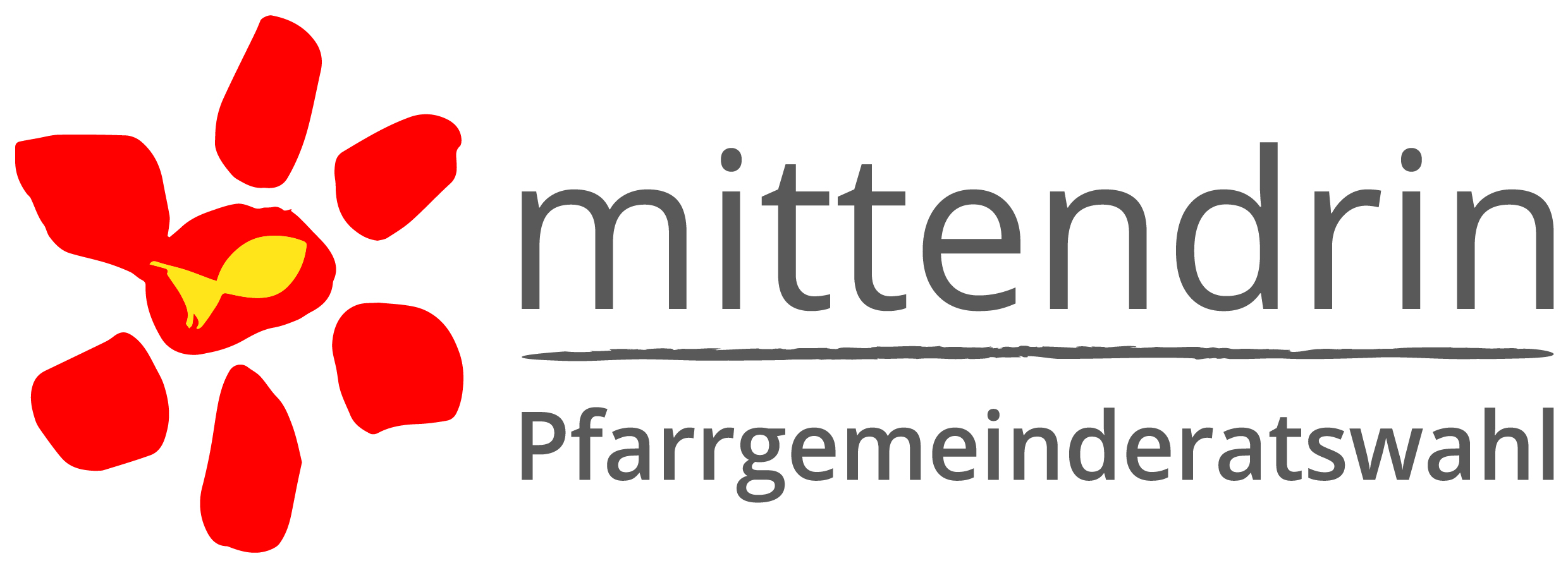 PROTOKOLL DER KONSTITUIERENDEN SITZUNG
PFARRGEMEINDERATSWAHL 2022PFARRE: ________________________DEKANAT: _______________________Konstituierende Sitzung am _______________________Amtliche Mitglieder (vgl Statut III/3):Gewählte Mitglieder:Von den amtlichen und gewählten PGR-Mitgliedern am ______________berufene Mitglieder:WAHLEN IM PFARRGEMEINDERAT (Statut VI/1)Obfrau/Obmann:________________________________________________Stellvertr. Obfrau/Obmann: _______________________________________Schriftführer*in: ______________________________________________Bei Wahl eines Vorstandes (Statut VI/2):Vorstandsmitglieder (außer Pfarrer, Obfrau/Obmann, Stellv. Obfrau/Obmann):____________________________________________________________________________Ort / Datum ____________________________PfarrsiegelOriginal bitte im Pfarrarchiv aufbewahren.Eine Kopie senden an:	- Dekan	- Diözese Innsbruck - Pfarrgemeinderat, Riedgasse 9, 6020 Innsbruck 
	  E-Mail: abteilung.gemeinde@dibk.atName, Adresse (Bitte in Blockschrift)GeburtsdatumFunktion1Pfarrer2Pfarrkirchenrat3456Name, Adresse (Bitte in Blockschrift)GeburtsdatumERWACHSENE12345678910Name, Adresse (Bitte in Blockschrift)GeburtsdatumJUGENDJUGENDJUGEND12345Name, Adresse (Bitte in Blockschrift)Geburtsdatum123456Unterschrift PfarrerUnterschrift Obfrau/Obmann